If you can’t be without your licence, know your limit and your options with a quick test.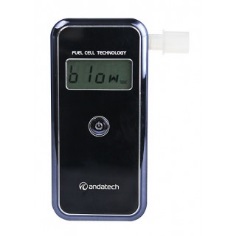   Stealth Professional Breathalyser     Fuel Cell Breathalyser  Sleek, small and accurate. Latest technology, stylish, lightweight design.   *Electrochemical fuel cell sensor - high accuracy and reliability.  *Australian Standard AS3547 Certified	* Accuracy +/- 0.005% BAC at 0.100%BAC 	*High accuracy with 3-decimal reading	* Ideal for accurate personal use 	*Indication of B.A.C 0.000 to 0.400%BAC (Full 3 decimals)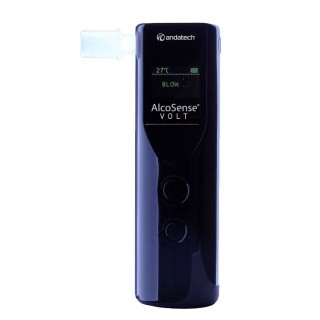       Portable Charging Breathalyser Features accurate fuel cell sensor, rechargeable battery and also functions as a portable charging station. Practical and multifunctional breathalyser that is a must-have for those who are always on-the-go.     	*Rechargeable internal battery		* Last reading recall, temperature and flashlight                               	*Supercharge your social life! 		* Highly accurate 3-decimal place     	* Portable charging station for mobile phones & cameras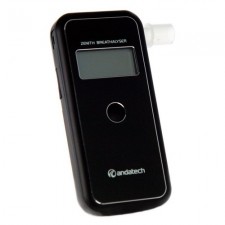                                Corporate “Z” Breathalyzer                                   Perfect for on the go. Compact, lightweight, easy to use, with data-saving capabilities.		  *Highly accurate hand-held device for personal and professional use        *Easily replaced recalibrated sensor 	*Low battery indication	*BAC Range: 0.000~0.400% BAC.	*Accuracy: +/- 0.010% BAC.        *Audible alert when alcohol detected.	          PRO 2013 Professional 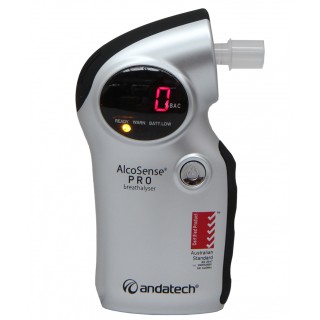        World first breathalyser that can be operated in dual-mode; it can be operated in a normal mode           to measure specific blood alcohol concentration, or it can be used as an alcohol responder                                          * Certified Australian Standard AS3547	* Perfect for professional and personal use 	*Accuracy: +/- 0.010% at 0.050% BAC	* 12 Month Manufacturer’s Warranty	* New oxide semiconductor-type alcohol sensor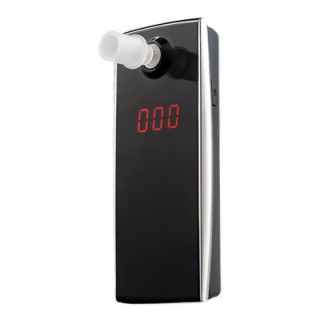     		     Elite 2013 Breathalyser Simple to use. Microcomputer-controlled automatic test sequence with a 2 decimal LCD display, audible warnings on the detection of alcohol. Exceptionally light, conveniently sized, easy storage. *Accurate hand-held device		*Breath flow check     *Sensor Type New Oxide Semiconductor	*Indication of BAC0.00% to 0.4% BAC	*Warranty 6 Months